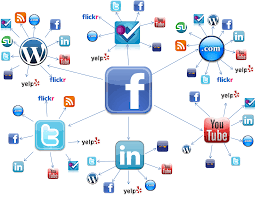 Las redes sociales son sitios de internet que permiten a las personas conectarse con sus amigos e incluso realizar nuevas amistades, de manera virtual, y compartir contenidos, interactuar, crear comunidades sobre intereses similares: trabajo, lecturas, juegos, amistad, relaciones amorosas, relaciones comerciales, etc.